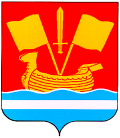 СОВЕТ ДЕПУТАТОВ КИРОВСКОГО МУНИЦИПАЛЬНОГО РАЙОНА ЛЕНИНГРАДСКОЙ ОБЛАСТИ ТРЕТЬЕГО СОЗЫВАР Е Ш Е Н И Еот 17 октября 2018 года № 86О внесении изменения в решение совета депутатов Кировского муниципального района Ленинградской области от 14.02.2018 г. № 10 «О представлении гражданами, претендующими на замещение должностей муниципальной службы Кировского муниципального района Ленинградской области, и муниципальнымислужащими Кировского муниципального района Ленинградской области сведений о доходах, об имуществе и обязательствах имущественного характера»В связи с принятием Указа Президента Российской Федерации от 29 июня 2018 года № 378 «О Национальном плане противодействия коррупции на 2018-2020 годы», руководствуясь Федеральным законом от 02 марта 2007 года № 25-ФЗ «О муниципальной службе в Российской Федерации» и постановлением Губернатора Ленинградской области от     25 сентября 2009 года № 100-пг (с изменениями, внесенными постановлением Губернатора Ленинградской области от 24 сентября    2018 года № 60-пг) «О представлении гражданами, претендующими на замещение должностей государственной гражданской службы Ленинградской области, и государственными гражданскими служащими Ленинградской области сведений о доходах, об имуществе и обязательствах имущественного характера», совет депутатов Кировского муниципального района Ленинградской области р е ш и л:1. Внести в Положение о представлении гражданами, претендующими на замещение должностей муниципальной службы Кировского муниципального района Ленинградской области, и муниципальными служащими Кировского муниципального района Ленинградской области сведений о доходах, об имуществе и обязательствах имущественного характера, утвержденное решением совета депутатов Кировского муниципального района Ленинградской области от 14 февраля 2018 года № 10 «О представлении гражданами, претендующими на замещение должностей муниципальной службы Кировского муниципального района Ленинградской области, и муниципальными служащими Кировского муниципального района Ленинградской области сведений о доходах, об имуществе и обязательствах имущественного характера», изменение, дополнив абзац первый пункта 3 после слов «форме справки» словами «, заполненной с использованием специального программного обеспечения «Справки БК», размещенного на официальном сайте Президента Российской Федерации или на официальном сайте государственной информационной системы в области государственной службы в информационно-телекоммуникационной сети «Интернет».».2. Установить, что настоящее решение вступает в силу с 01 января 2019 года.Глава муниципального района                                           Ю.С.Ибрагимов